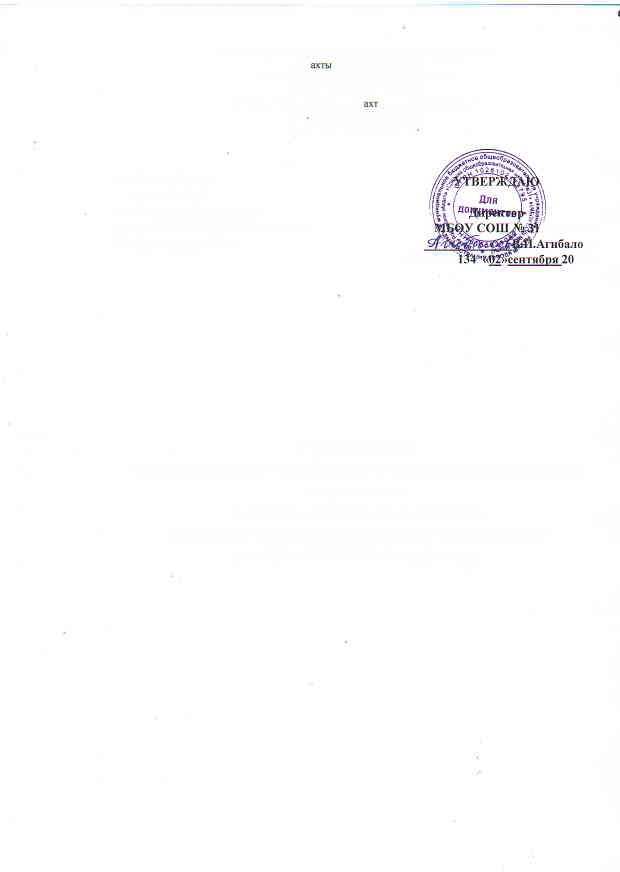 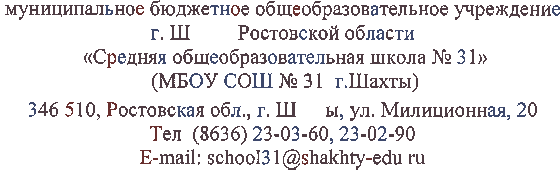 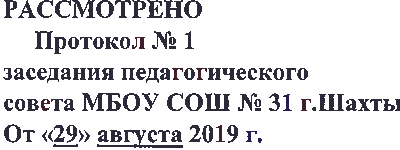 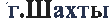 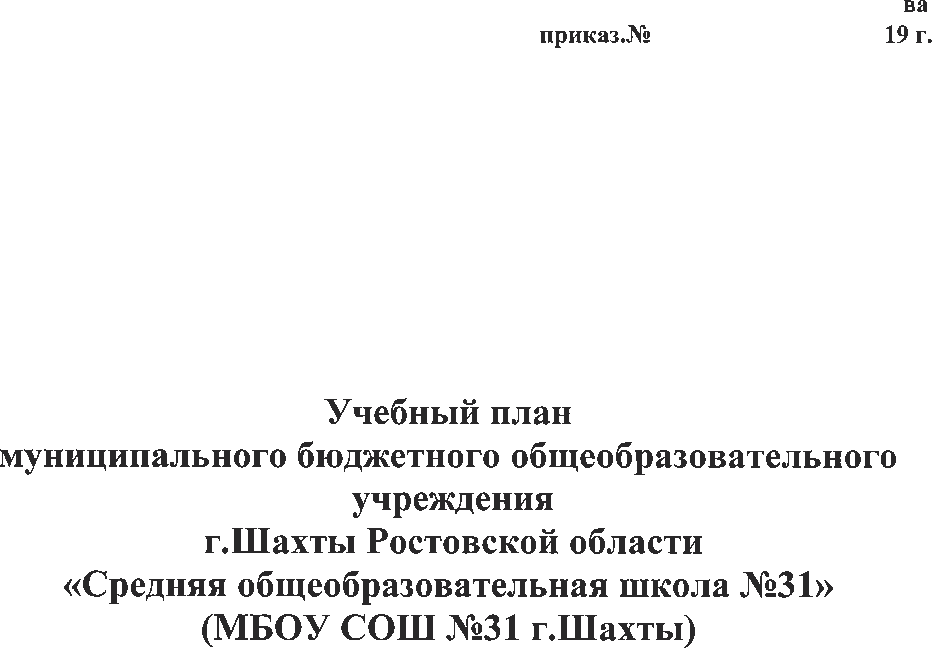 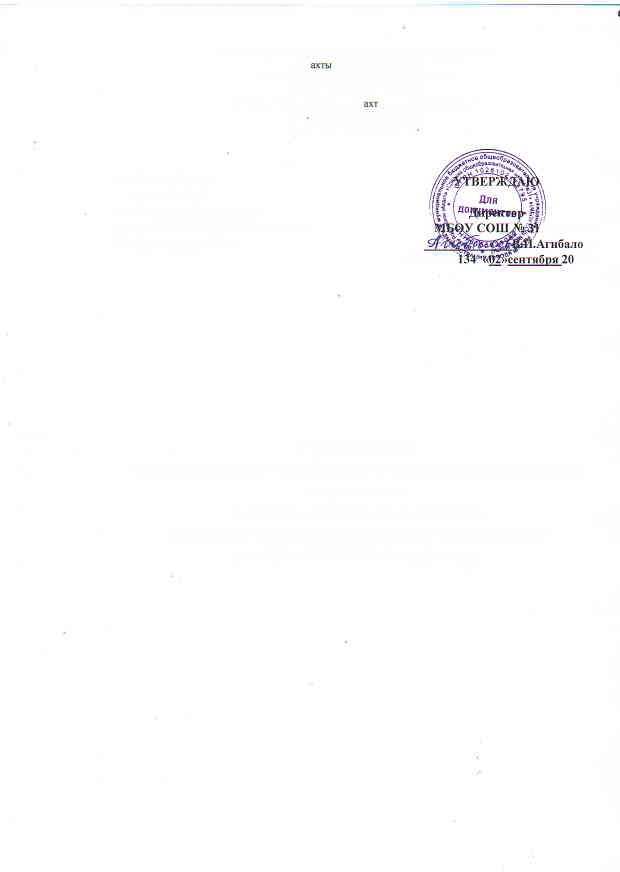 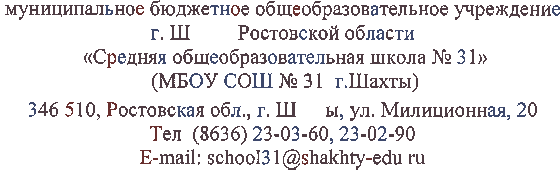 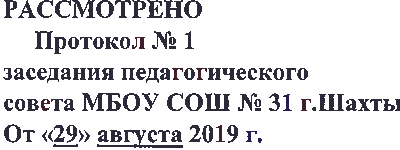 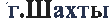 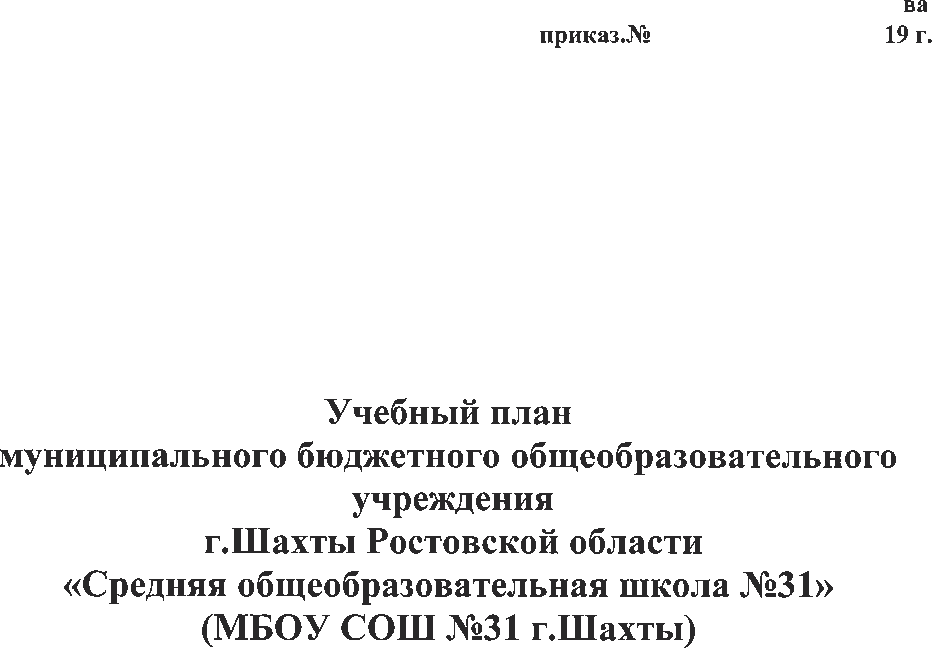 Учебный план МБОУ СОШ №31 г.Шахты на 2019-2020 учебный годУровень начального общего образованияУчебный план МБОУ СОШ №31 г.Шахты корпус №2 на 2019-2020 учебный год Уровень начального общего образования (для бюджетного финансирования) Учебный план МБОУ СОШ №31 г.Шахты на 2019-2020 учебный годУровень основного общего образованияУчебный план МБОУ СОШ №31 г.Шахты корпус2 на 2019-2020 учебный годУровень основного общего образования  (для бюджетного финансирования)Учебный план МБОУ СОШ №31 г.Шахты на 2019-2020 учебный годУровень среднего общего образования в рамках реализации БУП-2004Предметные областиУчебные предметы                                   КлассыКоличество часов в неделюКоличество часов в неделюКоличество часов в неделюКоличество часов в неделюВсегоПредметные областиУчебные предметы                                   Классы1а,1б,1в2а,2б,2в3а,3б,3в4а,4б,4вВсегоОбязательная частьРусский язык и литературное чтениеРусский язык444416Русский язык и литературное чтениеЛитературное чтение444315Родной язык и литературное чтение на родном языкеРодной язык10,51,5Родной язык и литературное чтение на родном языкеЛитературное чтение на родном языке0,50,5Иностранный языкИностранный язык–2226Математика и информатикаМатематика 444416Обществознание и естествознаниеОкружающий мир22228Основы религиозных культур и светской этикиОсновы религиозных культур и светской этики–––11ИскусствоМузыка11114ИскусствоИзобразительное искусство11114Технология Технология 11114Физическая культураФизическая культура333312ИтогоИтого       2022232388Часть, формируемая участниками образовательных отношенийЧасть, формируемая участниками образовательных отношений112Русский языкРусский язык112Максимально допустимая недельная нагрузка Максимально допустимая недельная нагрузка 2123232390Предметные областиУчебные предметы                                   КлассыКоличество часов в неделюКоличество часов в неделюКоличество часов в неделюКоличество часов в неделюИТОГОПредметные областиУчебные предметы                                   Классы1в/3в1в/3в2в/4в2в/4вОбязательная частьРусский язык и литературное чтениеРусский язык444416Русский язык и литературное чтениеЛитературное чтение44448Родной язык и литературное чтение на родном языкеРодной язык10,51,5Родной язык и литературное чтение на родном языкеЛитературное чтение на родном языке0,50,5Иностранный языкИностранный язык–2226Математика и информатикаМатематика 444416Обществознание и естествознаниеОкружающий мир22224Основы религиозных культур и светской этикиОсновы религиозных культур и светской этики–––11ИскусствоМузыка11112ИскусствоИзобразительное искусство11112Технология Технология 11112Физическая культураФизическая культура33336ИтогоИтого3131323263Часть, формируемая участниками образовательных отношенийЧасть, формируемая участниками образовательных отношений112Русский языкРусский язык11Максимально допустимая недельная нагрузка Максимально допустимая недельная нагрузка 3232333365Предметные областиУчебные предметы                                   КлассыКоличество часов в неделюКоличество часов в неделюКоличество часов в неделюКоличество часов в неделюКоличество часов в неделюВсегоПредметные областиУчебные предметы                                   Классы5а,5б, 5в 6а,6б, 6в7а,7б, 7в 8а,8б,  8в9а,9б, 9вВсегоОбязательная частьРусский язык и литератураРусский язык5643321Русский язык и литератураЛитература3322313Родной язык и  родная литература Родной язык10,51,5Родной язык и  родная литература Родная литература0,50,5Иностранные языкиИностранный язык3333315Математика и информатикаМатематика 55---10Математика и информатикаАлгебра--3339Математика и информатикаГеометрия--2226Математика и информатикаИнформатика--1113Общественно-научные предметы История России.Всеобщая история2222210Общественно-научные предметы Обществознание-11114Общественно-научные предметы География112228Естественно-научные предметыФизика--2237Естественно-научные предметыХимия---224Естественно-научные предметыБиология111227ОДНКНРЛитература Дона112ИскусствоМузыка1111-4ИскусствоИзобразительное искусство111--3Технология Технология 2221-7Физическая культура и ОБЖФизическая культура2222210Физическая культура и ОБЖОсновы безопасности жизнедеятельности---112ИтогоИтого2628293232147Часть, формируемая участниками образовательных отношенийЧасть, формируемая участниками образовательных отношений21216Математика Математика 11АлгебраАлгебра112Основы безопасности жизнедеятельностиОсновы безопасности жизнедеятельности1113Максимально допустимая недельная нагрузка Максимально допустимая недельная нагрузка 2829313233153Предметные областиУчебные предметы                                   КлассыКоличество часов в неделюКоличество часов в неделюКоличество часов в неделюКоличество часов в неделюКоличество часов в неделюВсегоПредметные областиУчебные предметы                                   Классы5в/6в5в/6в7в/8в7в/8в9в ВсегоОбязательная частьРусский язык и литератураРусский язык5643321Русский язык и литератураЛитература3322313Родной язык и  родная литература Родной язык10,51,5Родной язык и  родная литература Родная литература0,50,5Иностранные языкиИностранный язык3333315Математика и информатикаМатематика 55---10Математика и информатикаАлгебра--3339Математика и информатикаГеометрия--2226Математика и информатикаИнформатика--1113Общественно-научные предметы История России.Всеобщая история2222210Общественно-научные предметы Обществознание-11114Общественно-научные предметы География112228Естественно-научные предметыФизика--2237Естественно-научные предметыХимия---224Естественно-научные предметыБиология111227ОДНКНРЛитература Дона112ИскусствоМузыка1111-2ИскусствоИзобразительное искусство111--2Технология Технология 2222-4Физическая культура и ОБЖФизическая культура222226Физическая культура и ОБЖОсновы безопасности жизнедеятельности---112ИтогоИтого4848575732137Часть, формируемая участниками образовательных отношенийЧасть, формируемая участниками образовательных отношений21216Математика Математика 11АлгебраАлгебра112Основы безопасности жизнедеятельностиОсновы безопасности жизнедеятельности1113Максимально допустимая недельная нагрузка Максимально допустимая недельная нагрузка 5151595933143Инвариантная ЧАСТЬИнвариантная ЧАСТЬУчебные предметыИнвариантная ЧАСТЬИнвариантная ЧАСТЬУчебные предметыБазовый уровеньИнвариантная ЧАСТЬИнвариантная ЧАСТЬ10 классИнвариантная ЧАСТЬИнвариантная ЧАСТЬРусский язык          1Инвариантная ЧАСТЬИнвариантная ЧАСТЬЛитература          3Инвариантная ЧАСТЬИнвариантная ЧАСТЬИностранный язык          3Инвариантная ЧАСТЬИнвариантная ЧАСТЬАлгебра и начала математического анализа          2Инвариантная ЧАСТЬИнвариантная ЧАСТЬГеометрия           2Инвариантная ЧАСТЬИнвариантная ЧАСТЬИстория           2Инвариантная ЧАСТЬИнвариантная ЧАСТЬОбществознание
           2Инвариантная ЧАСТЬИнвариантная ЧАСТЬАстрономия Инвариантная ЧАСТЬИнвариантная ЧАСТЬОБЖ             1Инвариантная ЧАСТЬИнвариантная ЧАСТЬФизическая культура              3ВСЕГО19Вариативная частьВариативная частьУчебные предметыВариативная частьВариативная частьУчебные предметыБазовый уровеньВариативная частьВариативная часть10 классВариативная частьВариативная частьГеография                  1Вариативная частьВариативная частьФизика                  2Вариативная частьВариативная частьХимия                  1Вариативная частьВариативная частьБиология                  1Вариативная частьВариативная частьИнформатика и ИКТ                  1Вариативная частьВариативная частьИскусство (МХК)                  1Вариативная частьВариативная частьТехнология (информационные технологии) 1Вариативная частьВариативная частьВСЕГО:8Вариативная частьВариативная частьВариативная частьВариативная частьВСЕГО при 5-дневной учебной неделе: не менее 3Компонент ООРусский язык1Компонент ООАлгебра и начала математического анализа 1Компонент ООЭкономика1Компонент ООБиология 1Компонент ООХимия 1Компонент ООФизика1Компонент ООЭлективный курс: Решение задач практического содержания.0,5Элективный курс: Математические основы информатики. (информационные технологии)0,5ИТОГО7Предельно допустимая аудиторная учебная
нагрузка при 5-дневной учебной неделеПредельно допустимая аудиторная учебная
нагрузка при 5-дневной учебной неделеПредельно допустимая аудиторная учебная
нагрузка при 5-дневной учебной неделеПредельно допустимая аудиторная учебная
нагрузка при 5-дневной учебной неделе34 